Classic Macaroni Salad3 Recipes per classIngredients:250 mL uncooked macaroni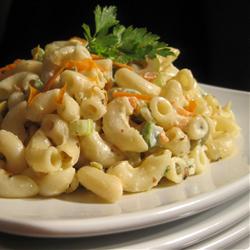 95 mL mayonnaise 25 mL white vinegar45 mL white sugar10 mL prepared mustard1 mL salt and pepper1 green onion, chopped1/2 celery stalk, chopped1/4 bell pepper, chopped and seeded1/2 carrot, gratedDAY 1 – Make SaladDAY 2 – Eat SaladServe salad with other salad from sharing salad lab!1.Bring a large pot of lightly salted water to a boil. Add the macaroni, and cook until tender, about 8 minutes. Rinse under cold water and drain.2.In a large bowl, mix together the mayonnaise, vinegar, sugar, mustard, salt and pepper. Stir in the onion, celery, green pepper, carrot and macaroni. Refrigerate for at until Day 2 of salad sharing lab.